ALLEGATO BFAC SIMILE da riprodurre su carta intestata del richiedente da cui risulti la sua denominazione o ragione sociale, la sedelegale ed il C.F. / P.IVA 								SCHEDA PROGETTUALE I Progetti presentati devono  concludersi  entro il 31/12/2021.AVVISO PER LA PRESENTAZIONE DI DOMANDE DI CONTRIBUTO E DI ALTRI BENEFICI ECONOMICI MACRO AREA «TEMATICHE LGBT»: INIZIATIVA FINALIZZATA ALLA PROMOZIONE DEI DIRITTI DELLE PERSONE TRANSESSUALI E TRANSGENDER NELL’AMBITO DELLA VITA LAVORATIVA. Denominazione progetto ______________________________________________________________________________________________________________________________________Data di svolgimento _____________________________________________________________ ______________________________________________________________________________Luogo di svolgimento:suolo pubblico_____________________________________________________________altro ____________________________________________________________________Obiettivo: ______________________________________________________________________________________________________________________________________________________________________________________________________________________________________________________________________________________________________________________________________________________________________________________________________Descrizione dettagliata ed articolazione del progetto ______________________________________________________________________________________________________________________________________________________________________________________________________________________________________________________________________________________________________________________________________________________________________________________________________Attività dedicate a□  cittadinanza           □  studenti           □ insegnanti              □ giovani	  □  operatori/trici sociali□  Altro (specificare)______________________________________________________________Caratteristiche delle attività proposte:1) Livello di coinvolgimento del territorio e stakeholder: per varietà e mix dei soggetti pubblici e/o privati coinvolti nell'iniziativa di parte datoriale (agenzie per il lavoro, agenzie interinali, associazioni di categoria, grandi aziende, PMI del territorio, enti del terzo settore, ecc.);networking e coinvolgimento delle associazioni o organizzazioni che promuovono l’inclusione lavorativa e sociale delle persone ad alta vulnerabilità sociale:  associazioni/organizzazioni LGBT, altre associazioni/organizzazioni (rom, sinti e camminanti; persone con disabilità; donne vittime di violenza; persone con background migratorio e/o richiedenti asilo, etc.);ampiezza della promozione sul territorio dell’iniziativa (es. siti web, canali social, pieghevoli, cartoline, locandine, annunci su quotidiani o riviste, ecc.).____________________________________________________________________________________________________________________________________________________________(N.B. il coinvolgimento deve essere documentato da formale lettera di adesione da parte dei Soggetti pubblici e/o privati coinvolti nell’iniziativa di cui si chiede il contributo.)2) Livello di coerenza con le linee programmatiche dell’Amministrazione: inserimento lavorativo di persone transessuali e transgender;concretezza delle attività: attività atte a dare opportunità concrete di inserimento lavorativo e altri strumenti di empowering ai soggetti vulnerabili;monitoraggio dei risultati e relativa informazione.____________________________________________________________________________________________________________________________________________________________________________________________________________________________________________________________________________________________________________________3) Originalità e innovazione delle attività per le quali è richiesto il contributo:Descrivere la qualità e l'originalità delle proposte (es. utilizzo di nuove tecnologie e media, ecc.)_______________________________________________________________________________________________________________________________________________________________________________________________________________________________________4) Svolgimento diretto delle attività a cura dall’organizzatore e delle relative modalità di realizzazione dell'attività programmata:esperienza pregressa del soggetto proponente in iniziative di inserimento lavorativo di persone transessuali e transgender;autonomia organizzativa (es. ricerca di spazi fisici o virtuali per la realizzazione di iniziative,  ricerca dei soggetti da coinvolgere, promozione, etc)___________________________________________________________________________ ________________________________________________________________________________________________________________________________________________________5) Attività volontaria dei propri associati/e:     □si (n. volontari/e previsto ________)      □ noprecisare tipo di attività affidata e le ore di impegno volontario previste:__________________________________________________________________________________________________________________________________________________________indicare se prevista attività da parte di volontari/e che non risultino associati alla propria organizzazione : ______________________________________________________________ (in tal caso precisare l’associazione/ente a cui appartiene il/la volontario/a)6) Gratuità delle attività programmate a favore dei/delle partecipanti: la partecipazione alle attività per il pubblico di destinazione (persone in cerca di occupazione) è 			□gratuita		□a pagamentola partecipazione alle attività per i soggetti di parte datoriale e per gli altri soggetti è□gratuita		□a pagamento7) Modalità e strumenti con i quali il progetto prevede la promozione dell’integrazione tra culture diverse (approccio intersezionale):__________________________________________________________________________________________________________________________________________________________Eventuali note aggiuntive: 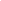 __________________________________________________________________________________________________________________________________________________________________________________________________________________________________________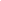 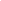 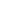 (Luogo e data)				                   FIRMA del/della legale rappresentante__________________________________		                           __________________________________ 